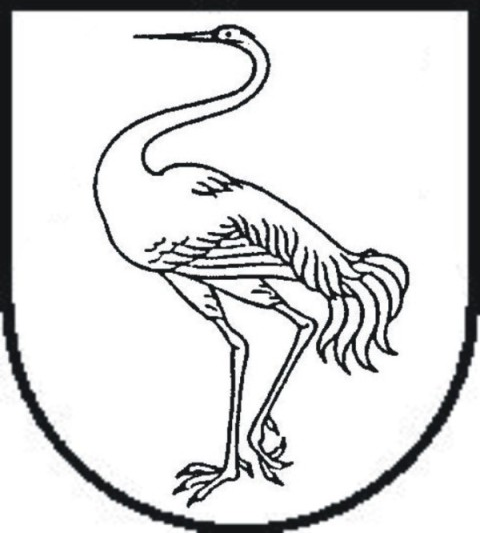 VISAGINO SAVIVALDYBĖS ADMINISTRACIJOSDIREKTORIUSĮSAKYMASDĖL INTEGRALIOS PAGALBOS TEIKIMO PROJEKTO PARTNERIŲ ATRANKOS TVARKOS APRAŠO PATVIRTINIMO2022 m. spalio 10 d. Nr. ĮV-E-402Visaginas	Vadovaudamasis Lietuvos Respublikos vietos savivaldos įstatymo 29 straipsnio 8 dalies 2 punktu ir Integralios pagalbos plėtros 2022–2029 metų veiksmų plano, patvirtinto Lietuvos Respublikos socialinės apsaugos ir darbo ministro 2022 m. rugpjūčio 24 d. įsakymu Nr. A1-552 „Dėl Integralios pagalbos plėtros 2022–2029 metų veiksmų plano patvirtinimo“, 12 punktu:Tvirtinu Integralios pagalbos teikimo projekto partnerių atrankos tvarkos aprašą (pridedama).Pavedu Vidaus administravimo ir informacinių technologijų skyriui paskelbti šį įsakymą Teisės aktų registre ir Visagino savivaldybės interneto svetainėje.PATVIRTINTAVisagino savivaldybės administracijos direktoriaus2022 m. spalio 10 d. įsakymu Nr. ĮV-E-402INTEGRALIOS PAGALBOS TEIKIMO PROJEKTO PARTNERIŲ ATRANKOS TVARKOS APRAŠASI SKYRIUSBENDROSIOS NUOSTATOSIntegralios pagalbos teikimo projekto partnerių atrankos tvarkos aprašas (toliau – Aprašas) reglamentuoja integralios pagalbos teikimo projekto partnerių atrankos (toliau – Atranka) organizavimo tvarką Visagino savivaldybėje, projekto partneriams keliamus reikalavimus ir kitus klausimus, susijusius su partnerių atranka.Integrali pagalba teikiama įgyvendinant 2021–2027 metų Europos Sąjungos fondų investicijų programos lėšomis finansuojamą projektą (toliau – projektas).Galimi projekto partneriai (toliau – projekto partneriai) – viešieji ir privatūs juridiniai asmenys, teikiantys integralią pagalbą (toliau – Juridiniai asmenys).Integralios pagalbos gavėjai – vaikai su negalia, suaugę asmenys su negalia, senyvo amžiaus asmenys.II SKYRIUSREIKALAVIMAI PARTNERIAMSJuridiniai asmenys, siekiantys būti atrinkti projekto partneriais, turi atitikti šiuos reikalavimus:5.1. turėti ne mažesnę nei 2 metų dienos socialinės globos ir slaugos paslaugų teikimo Visagino savivaldybėje (toliau – Savivaldybė) patirtį;5.2. įgyvendinant projektą užtikrinti jo atitiktį dienos socialinės globos ir slaugos paslaugų teikimo reikalavimams (turėti reikiamas licencijas paslaugoms teikti).III SKYRIUSPARAIŠKŲ ATRANKAI TEIKIMAS IR VERTINIMASProjekto partnerių atranką organizuoja Savivaldybės administracija. Atranka skelbiama Savivaldybės interneto svetainėje www.visaginas.lt. Skelbime apie projekto partnerių atranką     (toliau – Skelbimas) nurodoma informacija:kontaktinis asmuo, teikiantis įstaigoms / organizacijoms konsultacijas su projekto partnerių atranka susijusiais klausimais (pareigos, vardas, pavardė, telefono numeris, elektroninio pašto adresas);paraiškų teikimo terminas;internetinė nuoroda į šį Aprašą ir Atrankos dokumentus.Įstaiga / organizacija, siekianti būti atrinkta projekto partneriu, Savivaldybės administracijos vykdomai partnerių atrankai turi pateikti paraišką (Aprašo priedas).Paraiška turi būti užpildyta kompiuteriu, pasirašyta asmens, turinčio teisę veikti    įstaigos / organizacijos vardu, nurodant vardą, pavardę ir pareigas, bei patvirtinta antspaudu, jei jį privalo turėti.Paraiška ir kiti dokumentai turi būti parengti lietuvių kalba.Kartu su paraiška įstaigos / organizacijos privalo pateikti šiuos dokumentus:10.1. steigimo dokumentų (įstatų / nuostatų) kopijas (Savivaldybės biudžetinės įstaigoms netaikoma);10.2. įstaigos / organizacijos vadovo ar jo įgalioto asmens pasirašytą laisvos formos pažymą, kad:10.2.1. įstaiga / organizacija yra įvykdžiusi pareigas, susijusias su mokesčių ir socialinio draudimo įmokų mokėjimu;10.2.2. įstaigai / organizacijai nėra iškelta byla dėl bankroto ar restruktūrizavimo, jai nėra pradėtas ikiteisminis tyrimas dėl ūkinės komercinės veiklos, ji nėra likviduojama, jai nėra priimtas kreditorių susirinkimo nutarimas bankroto procedūras vykdyti ne teismo tvarka;10.2.3. nėra įsiteisėjusio teismo sprendimo dėl paramos skyrimo iš ES ir (arba) Lietuvos Respublikos biudžeto lėšų naudojimo pažeidimo;10.3. įstaiga / organizacija privalo pateikti dienos socialinės globos ir slaugos paslaugų teikimui reikalingų licencijų kopijas, patvirtintas įstaigos/organizacijos vadovo ar jo įgalioto asmens.Paraiška kartu su pridedamais dokumentais teikiami Skelbime nurodytu terminu Savivaldybės administracijai šiais būdais:elektroniniu paštu visaginas@visaginas.lt. Paraiška turi būti pasirašyta kvalifikuotu elektroniniu parašu, atitinkančiu 2014 m. liepos 23 d. Europos Parlamento ir Tarybos reglamente  (ES) Nr. 910/2014 dėl elektroninės atpažinties ir elektroninių operacijų patikimumo užtikrinimo paslaugų vidaus rinkoje, kuriuo panaikinama Direktyva 1999/93/E, nustatytus kvalifikuotam elektroniniam parašui keliamus reikalavimus. Dokumentai gali būti pateikiami vienu laišku  naudojant specialias didelės apimties byloms siųsti pritaikytas programas ir (ar) mainavietes internete;registruotu paštu ar per pašto kurjerį. Pašto žymoje nurodyta išsiuntimo data turi būti ne vėlesnė kaip Skelbime nurodyta paskutinė pilna paraiškų pateikimo termino diena;paraiškos gautos po Skelbime nurodytos dienos nevertinamos.Įstaiga / organizacija iki paskutinės paraiškų pateikimo termino dienos turi teisę  pakeisti arba atšaukti pateiktą paraišką.Paraiškų vertinimas atliekamas ne vėliau nei per 10 darbo dienų nuo paraiškų pateikimo termino pabaigos.Paraiškos atitikties vertinimą atlieka Savivaldybės administracijos direktoriaus  sudaryta projekto partnerių atrankos komisija (toliau – Komisija). Komisija patikrina, ar:14.1. paraišką pateikusi įstaiga / organizacija patenka į šio Aprašo 3 punkte nurodytų juridinių asmenų, turinčių teisę būti projekto partneriu, grupę;14.2. paraiška pateikta Skelbime nurodytu terminu;14.3. paraiška pateikta nustatytos formos ir atitinka šio Aprašo 9 punkte nustatytus reikalavimus;14.4. paraiška pasirašyta įstaigos / organizacijos vadovo ar jo įgalioto asmens;14.5. paraiška patvirtinta įstaigos / organizacijos antspaudu, jei jį privalo turėti;14.6. paraiška pateikta kartu su šio Aprašo 10 punkte nurodytais dokumentais ar tinkamai patvirtintomis jų kopijomis (paraiškos priedais).Jeigu vertinant paraišką nustatoma, kad ji atitinka ne visus paraiškos atitikties vertinimo kriterijus, prašoma pateikti trūkstamą informaciją ir (ar) dokumentus ir (ar) patikslinti paraišką per nustatytą patikslinimo pateikimo terminą. Šis terminas negali būti ilgesnis kaip 3 darbo dienos.Nepateikus prašomos informacijos ir (ar) dokumentų ir (ar) nepatikslinus paraiškos Komisija atmeta paraišką dėl neatitikimo vertinimo kriterijams.Komisija atrenka projekto partnerį ir apie projekto partnerių atrankos rezultatus per 5 darbo dienas paskelbia Savivaldybės internetinėje svetainėje www.visaginas.lt.IV SKYRIUSBaigiamosios nuostatosParaiškas teikiančios įstaigos / organizacijos yra atsakingos už teikiamų dokumentų ir duomenų teisingumą.Šis Aprašas gali būti keičiamas arba panaikinamas Savivaldybės administracijos direktoriaus įsakymu.Integralios pagalbos teikimoprojekto partnerių atrankostvarkos aprašopriedas______________________________________________________________________________(įstaigos / organizacijos pavadinimas)_______________________________________________________________________________(adresas, kodas, tel. Nr., el. paštas)Visagino savivaldybės administracijaiPARAIŠKAINTEGRALIOS PAGALBOS TEIKIMO PROJEKTO PARTNERIŲ ATRANKAI___________________(data)___________________(vieta)Teikiame paraišką Integralios pagalbos teikimo projekto partnerių atrankai.Teikdami paraišką patvirtiname, kad įstaiga / organizacija:1. Turi ne mažesnę nei 2 metų dienos socialinės globos ir slaugos paslaugų teikimo Visagino savivaldybėje (toliau – Savivaldybė) patirtį _______________________.         (įrašoma taip arba ne)2. Įgyvendinant projektą užtikrins jo atitiktį dienos socialinės globos ir slaugos paslaugų teikimo reikalavimams _________________________________.(įrašoma taip arba ne)PRIDEDAMA:1. Įstaigos / organizacijos steigimo dokumentų (įstatų / nuostatų) kopija, ___ lapai (-ų).2. Laisvos formos pažyma, ___ lapai (-ų).3. Licencijų dienos socialinės globos ir slaugos paslaugų teikimui kopijos, ___lapai (-ų).4. ______________________________________________________________________5. ______________________________________________________________________6. _______________________________________________________________________________________________	______________	_________________________	     (pareigos)		       (parašas)		           (vardas, pavardė)Administracijos direktoriusVirginijus Andrius Bukauskas